COSSA Academy					       Instructor: Patricia Frahm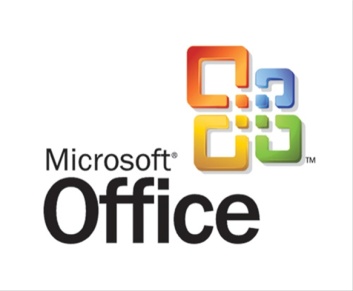 Phone: 208-482-6074 ext 225frahmp@cossaschools.orgExcel SyllabusGeneral informationAbout this supplemental contentThis curriculum supports students in preparing for Microsoft Office Specialist (MOS) exam 77-727: Microsoft Excel 2016.The curriculum extends the learning process to ensure that students have the opportunity to explore all areas of a program pertinent to the corresponding MOS certification objectives, or that have been identified as most important for users to understand, through the completion of individual activities. Through this extended practice, the curriculum provides provide a significant opportunity for the hands-on program experience that is expected and required of a successful certification candidate or power user.This curriculum is designed to supplement the content of course 40392: Microsoft Excel 2016.Classroom Rules and ExpectationsEvaluation and Assignment SubmissionChapter reviews and tests will be a combination of completion problems, multiple choice questions, and application exercises.  Individual projects will be required for each lesson. Students must complete and submit all work during class time. Students who miss exam dates will report to class at a specific date and time set aside by the instructor for make-up exams.AttendanceRegular attendance is vital to success in any high school course.  A student who misses more than 3 class periods may result in loss of credit and must repeal for credit.GradesGrades will be figured from a total point system, tests, homework and daily assignments will be assigned a number of points and a total tallied at the end of each week. Individuals will be graded according to percentages of their points to total points.Academic IntegrityThe COSSA Academy Student Handbook details a code of conduct for COSSA Students.  Acts of dishonesty (cheating, plagiarism, etc) or disruptive behavior directed toward the instructor or classmates may result in Academic Withdrawal from the course.Late WorkStudents must hand in work by deadlines in order to receive credit.  A 25% reduction in grade will be assessed for every day late until assignment receives a zero grade.  In case of serious illness or other emergencies, the student should notify the instructor prior to assignment deadlines to make special arrangements. There will be adequate time for completion of assignments in class.Cellular Phones/Paging DevicesStudents must be considerate of others during class time.  Cell phone use is not allowed during class.  Phones must be turned off and put away.Content descriptionThis content is divided into 13 lessons. Each lesson is designed to provide approximately 45 minutes of instruction and discussion. Each lesson includes two or more sub-sections, couple of projects that can be completed in or out of class, and a quiz.The following table indicates the content covered in each lesson.Microsoft Office Specialist exam objective mappingThis curriculum supports students in preparing for MOS exam 77-727: Microsoft Excel 2016. The following table indicates the exam objective(s) addressed in each lesson.Curriculum standardsThis curriculum is designed to support selected Common Core State Standards.The following table indicates the curriculum standard(s) that are addressed in each Lesson. Some standards apply specifically to project leveling and are at the discretion of the instructor.Dear Students and Parents, Please sign and return this portion of the page by Monday, October 22, 2018. If you have any questions, please feel free to contact me by email at frahmp@cossaschools.org and I will promptly respond.  Thank you,  Mrs. FrahmMrs. Frahm,  We have read and understand the course syllabus for the Business Applications Excel course.  _______________________________    ____________________________Student Name (Print)      			Student Signature      		      Date _______________________________    ____________________________Parent/Guardian Name (Print)    		Parent/Guardian Signature    	      DateLesson/MOS exam skills coveredLearning, practice, and assessmentsLesson 1: OverviewSkills:Starting ExcelWorking in the Excel WindowChanging Workbook and Window ViewsWorking with an Existing WorkbookLesson elements:Project: Utilizing the RibbonProject: Navigating a ListQuizLesson 2: Working with Microsoft Excel 2016Skills:Creating WorkbooksSaving WorkbooksEntering and Editing Basic Data in a WorksheetUsing Data Types to Populate a WorksheetCutting, Copying, and Pasting DataEditing a Workbook’s PropertiesLesson elements:Project: Creating a WorkbookProject: Setting Document Properties and Assigning KeywordsQuizLesson 3: Using Office BackstageSkills:Printing with BackstageChanging the Excel EnvironmentAccessing and Using Excel TemplatesLesson elements:Project: Searching for and Using a TemplateProject: Printing a Specific Area of a WorksheetQuizLesson 4: Using Basic FormulasSkills:Understanding and Displaying FormulasUsing Cell References in FormulasUsing External Cell ReferencesLesson elements:Project: Working with the Order of OperationsProject: Naming a Range and Using the Range in a FormulaQuizLesson 5: Using FunctionsSkills:Summarizing Data with FunctionsLesson elements:Project: Using Statistical FunctionsProject: Completing the Analysis Sheet in the Budget WorkbookQuizLesson 6: Formatting Cells and RangesSkills:Inserting and Deleting CellsManually Formatting Cell ContentsCopying Cell Formatting with the Format PainterUnderstanding Paste Special OptionsFormatting Cells with StylesWorking with Hyperlinked DataApplying Conditional Formatting to CellsLesson elements:Project: Applying Basic FormattingProject: Applying Cell Styles to a WorksheetQuizLesson 7: Formatting WorksheetsSkills:Working with Rows and ColumnsUsing ThemesInserting Headers and FootersPreparing a Document for PrintingLesson elements:Project: Working with Rows and ColumnsProject: Transposing Data and Adjusting Column WidthsQuizLesson 8: Managing WorksheetsSkills:Organizing WorksheetsUsing Zoom and Freeze to Change the Onscreen ViewFinding and Replacing DataLesson elements:Project: Copying and Modifying a WorksheetProject: Renaming a Worksheet, Unhiding a Worksheet, and Arranging WindowsQuizLesson 9: Working with Data and MacrosSkills:Importing DataSorting DataFiltering DataOutlining and Subtotaling DataSetting Up Data in a Table FormatLesson elements:Project: Creating and Filtering a TableProject: Creating an Outline and Subtotaling DataQuizLesson 10: Using Advanced FormulasSkills:Using Formulas to Conditionally Summarize DataAdding Conditional Logic Functions to FormulasUsing Formulas to Modify TextLesson elements:Project: Separating Text into ColumnsProject: Creating SUMIF and SUMIFS Formulas to Conditionally Summarize DataQuizLesson 11: Securing WorkbooksSkills:Securing Your WorkLesson elements:Project: Protecting a File with a PasswordProject: Adding Comments to a FileQuizLesson 12: Creating ChartsSkills:Building ChartsFormatting the Parts of a Chart ManuallyModifying a ChartUsing Quick Analysis ToolsLesson elements:Project: Creating a Pie ChartProject: Creating a Column ChartQuizLesson 13: Adding Pictures and Shapes to a WorksheetSkills:Inserting PicturesAdding Shapes, Lines, Text Boxes, and WordArtFormatting GraphicsAdding Graphic Enhancements Using Picture ToolsAdding Alternative Text to PicturesLesson elements:Project: Adding Text to a ShapeProject: Enhancing a PhotoQuizLessonObjectiveDescription11.1Create Worksheets and Workbooks1.2Navigate in Worksheets and Workbooks1.4Customize Options and Views for Worksheets and Workbooks21.1Create Worksheets and Workbooks1.3Format Worksheets and Workbooks1.4Customize Options and Views for Worksheets and Workbooks1.5Configure Worksheets and Workbooks for Distribution2.1Insert Data in Cells and Ranges2.2Format Cells and Ranges31.1Create Worksheets and Workbooks1.3Format Worksheets and Workbooks1.4Customize Options and Views for Worksheets and Workbooks1.5Configure Worksheets and Workbooks for Distribution41.4Customize Options and Views for Worksheets and Workbooks4.1Summarize Data by Using Functions54.1Summarize Data by Using Functions61.2Navigate in Worksheets and Workbooks2.1Insert Data in Cells and Ranges2.2Format Cells and Ranges2.3Summarize and Organize Data71.3Format Worksheets and Workbooks1.4Customize Options and Views for Worksheets and Workbooks1.5Configure Worksheets and Workbooks for Distribution2.1Insert Data in Cells and Ranges81.1Create Worksheets and Workbooks1.2Navigate in Worksheets and Workbooks1.3Format Worksheets and Workbooks1.4Customize Options and Views for Worksheets and Workbooks2.1Insert Data in Cells and Ranges91.1Create Worksheets and Workbooks2.3Summarize and Organize Data3.1Create and Manage Tables3.2Manage Table Styles and Options3.3Filter and Sort a Table104.2Perform Conditional Operations by Using Functions4.3Format and Modify Text by Using Functions111.5Configure Worksheets and Workbooks for Distribution122.3Summarize and Organize Data5.1Create Charts5.2Format Charts131.5Configure Worksheets and Workbooks for Distribution5.3Insert and Format ObjectsLessonCommon Core State Standards1CCSS.ELA-Literacy.RI.6.1CCSS.ELA-Literacy.RI.6.4CCSS.ELA-Literacy.RST.6-8.4CCSS.ELA-Literacy.RST.9-10.42CCSS.ELA-Literacy.RI.6.1CCSS.ELA-Literacy.RI.6.4CCSS.ELA-Literacy.RI.9-10.1CCSS.ELA-Literacy.RI.9-10.4CCSS.ELA-Literacy.W.6.2aCCSS.ELA-Literacy.W.6.2bCCSS.ELA-Literacy.W.6.4CCSS.ELA-Literacy.W.6.6CCSS.ELA-Literacy.W.9-10.2aCCSS.ELA-Literacy.W.9-10.2bCCSS.ELA-Literacy.RST.6-8.4CCSS.ELA-Literacy.RST.9-10.43CCSS.ELA-Literacy.RI.6.1CCSS.ELA-Literacy.RI.6.4CCSS.ELA-Literacy.RI.9-10.1CCSS.ELA-Literacy.RI.9-10.4CCSS.ELA-Literacy.W.6.4CCSS.ELA-Literacy.W.6.6CCSS.ELA-Literacy.RST.6-8.4CCSS.ELA-Literacy.RST.9-10.44CCSS.ELA-Literacy.RST.6-8.3CCSS.ELA-Literacy.RST.6-8.4CCSS.ELA-Literacy.RST.9-10.3CCSS.ELA-Literacy.RST.9-10.4CCSS.Math.Content.6.SP.A.2CCSS.Math.Content.6.SP.A.3CCSS.Math.Content.6.SP.B.5CCSS.Math.Content.HSS-ID.A.2CCSS.Math.Content.HSS-ID.A.4CCSS.Math.Content.6.EE.A.1CCSS.Math.Content.6.EE.A.2CCSS.Math.Content.6.RP.A.3CCSS.Math.Content.HSN-RN.A.2CCSS.Math.Content.HSA-CED.A.1CCSS.Math.Content.HSF-IF.A.1CCSS.Math.Content.HSF-IF.A.2CCSS.Math.Content.HSF-BF.A.15CCSS.ELA-Literacy.RST.6-8.3CCSS.ELA-Literacy.RST.9-10.3CCSS.Math.Content.6.SP.A.2CCSS.Math.Content.6.SP.A.3CCSS.Math.Content.6.SP.B.5CCSS.Math.Content.HSS-ID.A.2CCSS.Math.Content.HSS-ID.A.46CCSS.ELA-Literacy.W.6.2aCCSS.ELA-Literacy.W.6.2bCCSS.ELA-Literacy.W.6.3CCSS.ELA-Literacy.W.6.6CCSS.ELA-Literacy.W.9-10.2aCCSS.ELA-Literacy.W.9-10.2bCCSS.ELA-Literacy.W.9-10.6CCSS.ELA-Literacy.RST.6-8.3CCSS.ELA-Literacy.RST.9-10.37CCSS.ELA-Literacy.RST.6-8.4CCSS.ELA-Literacy.RST.9-10.4CCSS.ELA-Literacy.W.6.2aCCSS.ELA-Literacy.W.6.2bCCSS.ELA-Literacy.W.6.6CCSS.ELA-Literacy.W.9-10.2aCCSS.ELA-Literacy.W.9-10.2bCCSS.ELA-Literacy.W.9-10.68CCSS.ELA-Literacy.RI.6.1CCSS.ELA-Literacy.RI.6.4CCSS.ELA-Literacy.RI.9-10.1CCSS.ELA-Literacy.RI.9-10.4CCSS.ELA-Literacy.W.6.2aCCSS.ELA-Literacy.W.6.2bCCSS.ELA-Literacy.W.6.4CCSS.ELA-Literacy.W.6.6CCSS.ELA-Literacy.W.9-10.2aCCSS.ELA-Literacy.W.9-10.2bCCSS.ELA-Literacy.W.9-10.4CCSS.ELA-Literacy.W.9-10.6CCSS.ELA-Literacy.RST.6-8.4CCSS.ELA-Literacy.RST.9-10.49CCSS.ELA-Literacy.RI.6.1CCSS.ELA-Literacy.RI.6.4CCSS.ELA-Literacy.RI.9-10.1CCSS.ELA-Literacy.RI.9-10.4CCSS.ELA-Literacy.W.6.2aCCSS.ELA-Literacy.W.9-10.2aCCSS.ELA-Literacy.RST.6-8.3CCSS.ELA-Literacy.RST.9-10.310CCSS.ELA-Literacy.RST.6-8.3CCSS.ELA-Literacy.RST.9-10.3CCSS.ELA-Literacy.W.6.2aCCSS.ELA-Literacy.W.9-10.2aCCSS.Math.Content.6.SP.A.2CCSS.Math.Content.6.SP.A.3CCSS.Math.Content.6.SP.B.5CCSS.Math.Content.HSS-ID.A.2CCSS.Math.Content.HSS-ID.A.411CCSS.ELA-Literacy.W.6.4CCSS.ELA-Literacy.W.6.612CCSS.ELA-Literacy.RST.6-8.3CCSS.ELA-Literacy.RST.9-10.3	CCSS.ELA-Literacy.W.6.2aCCSS.ELA-Literacy.W.9-10.2aCCSS.Math.Content.6.RP.A.3CCSS.Math.Content.6.RP.A.3aCCSS.Math.Content.6.EE.C.9CCSS.Math.Content.6.SP.B.4CCSS.Math.Content.HSA-APR.B.3CCSS.Math.Content.HSA-CED.A.2CCSS.Math.Content.HSA-REI.D.10CCSS.Math.Content.HSA-REI.D.11CCSS.Math.Content.HSA-REI.D.12CCSS.Math.Content.HSF-LE.A.3CCSS.Math.Content.HSS-ID.A.1CCSS.Math.Content.HSS-ID.B.6CCSS.Math.Content.HSS-ID.B.6bCCSS.Math.Content.HSS-ID.B.6cCCSS.Math.Content.HSS-MD.A.1CCSS.Math.Content.6.SP.A.3CCSS.Math.Content.6.SP.B.4CCSS.Math.Content.6.SP.B.5CCSS.Math.Content.HSS-ID.B.6CCSS.Math.Content.HSS-ID.C.8CCSS.ELA-Literacy.RST.9-10.7CCSS.ELA-Literacy.RST.6-8.7CCSS.Math.Content.HSS-ID.A.4CCSS.Math.Content.HSS-ID.B.513CCSS.ELA-Literacy.W.6.2aCCSS.ELA-Literacy.W.6.4CCSS.ELA-Literacy.W.6.6CCSS.ELA-Literacy.W.9-10.2aCCSS.ELA-Literacy.W.9-10.4CCSS.ELA-Literacy.W.9-10.6Additional Information and ResourcesCertification ResourcesLearn more about Microsoft Office certifications:http://www.microsoft.com/learning/en/us/office-certication.aspx Curriculum Standard ResourcesLearn more about Common Career Technical Core standards for Career Technical Education: http://www.careertech.org/career-technical-education/cctc Learn more about Common Core State Standards: http://www.corestandards.org 